Mladi astronomi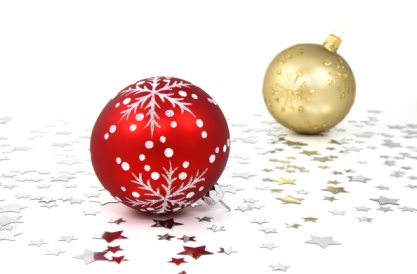 20. 12. 2017.  u 12,20 sati''Dugo u noć, u zimsku bijelu noć…''~ recital ~ Ana, Gabrijela, Ivana, Nikolina, Tea ~ 2.h     	Dugo u noć,  		u zimsku bijelu noćDugo u noć, u zimsku gluhu noćMoja mati bijelo platno tka.Njen pognut lik i prosjede njene koseOdavna je već zališe suzama.VečerSunce porubi oblak svileni bakrenom crtom.Sjene stabala na brdimaSiđoše u doline:Sunce pade za rub hrastika.Zatim se, nenadano, iza oblakaPomoli mjesec pun:Nemirne sjenke zatitrašeNa cesti, i u mračnim šumama.Ja stojim na mjesečini, pod  jablanom,I mislim na te.Trak lampe s prozora pružen je Čitavim dvorištem      Po snijegu što vani padaU tišini bez kraja, u tišini bez krajaDanašnjiVisoke gradske kuće:Krovovi upiru svečanoCrne i crvene pogledeU nebo plavo, beskrajno.Ulicom prolaze današnji, Ispitih očiju, umorni;I traže Nepoznato.Hoće da budu Novo čovječanstvo.Nebo se smješka na ljude.Anđeli s neba, nježnim rukama,      Spuštaju smrzle zvjezdice na zemljuPazeć da ne bi zlato moje probudili.GrliceNad mojom glavom, visoko,Miruju bijeli oblaci:Svilene marame, rastrgane,Nemarno porazbacane.Ponad livade zeleneProletješe grlice Strelimice, Jedna za drugom.Gdje je moja djevojčica,Plava grlica?Grlice, gle, Iščezoše,OdletješeU lug zelenNad kojim, u visinama, Miruju bijeli oblaci.     	Dugo u noć,  		u zimsku bijelu noćDugo u noć, u zimsku gluhu noćMoja mati bijelo platno tka.Njen pognut lik i prosjede njene koseOdavna je već zališe suzama.NeboNebo je modro platnoNa kojem nevidljiva rukaBez prestanka nove oblike slika:Pogledaj, u dnu neba slatko paseStado ovaca u bijelim runima.Gdje im je pastir?Rumeno cvijeće cvateU mirisuDo neba.U nebeskim pašnjacima Moja draga bakaČuva goveda.Trak lampe s prozora pružen je Čitavim dvorištemPo snijegu što vani padaU tišini bez kraja, u tišini bez krajaKad prolaziš iznenada…Kad prolaziš iznenada kraj meneHtio bih te uhvatiti za ruke.Al se brzo želje moje stišaju:Ja ugledam ispred sebe anđela,Te me gleda nestašno, i veselo,I smiješi se, i sitno, sitno korača.O, oči moga anđela, ogledala sreće!U vama se nigda, nigda lik moj smirit neće.Dugo u noć, u zimsku bijelu noćDugo u noć, u zimsku gluhu noćMoja mati bijelo platno tka.Njen pognut lik i prosjede njene koceOdavna je već zališe suzama.Trak lampe s prozora pružen je Čitavim dvorištemPo snijegu što vani padaU tišini bez kraja, u tišini bez kraja:Anđeli s neba, nježnim rukama,Spuštaju smrzle zvjezdice na zemljuPazeć da ne bi zlato moje probudili.Dugo u noć, u zimsku pustu noć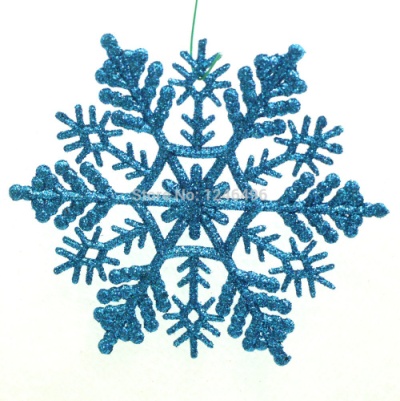 Moja mati bijelo platno tka.O, majko žalosna! Kaži, što to sjaU tvojim očimaDugo u noć, u zimsku bijelu noć? 